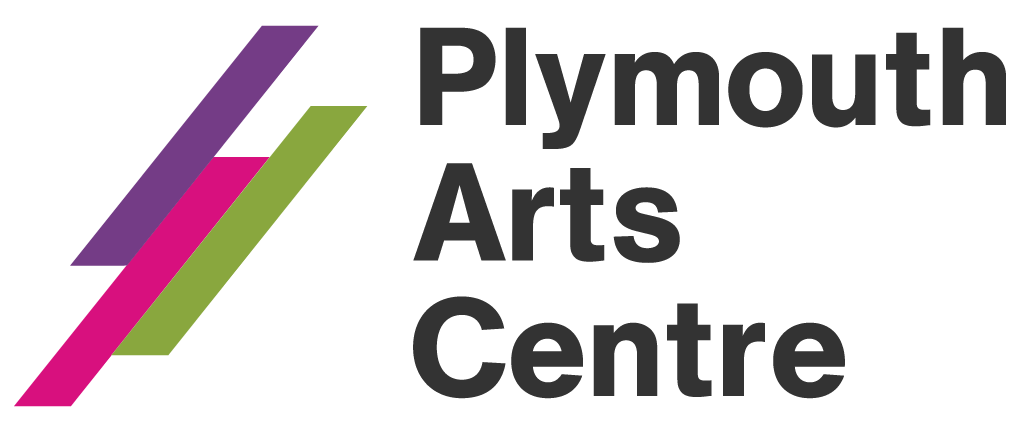 NEW VENUE: Plymouth Arts Centreat Plymouth College of ArtTavistock PlacePlymouthPL4 8ATWhere to find us Our new cinema is located inside Plymouth College of Art’s main campus at Tavistock Place. Go through Plymouth College of Art’s main entrance and turn right, you will face our Box Office and Café/Bar. There are then a few steps down to the Box Office and Café/Bar, with disabled access via a wheelchair lift.Opening hours:Tuesday-Friday: 5-8.30pmSaturday: 1-8.30pmSunday and Monday ClosedSpecial events: Box Office and Café/Bar open 1 hour before start timeHow to bookTickets for the January-February programme go on general sale on Friday 21 December.  Priority booking for Friends of Plymouth Arts Centre opens on Friday 14 December.Our Box Office desk will be closed during the move from Looe Street to Tavistock Place, which means booking will be online only from Friday 14 December to Thursday 10 January. If you have issues with booking online, please call us on 01752 206114 or email info@plymouthartscentre.org and we will get back to you as soon as possible (please note we will be completely closed for Christmas from Monday 24 to Saturday 29 December).From Friday 11 January, book online or contact our Box Office on 01752 206 114 (Tue-Fri: 5-8.30pm, Sat: 1-8.30pm).Cinema Tickets Standard £9.00 / Concessions, students, OAPs £7.75 / Matinees £7.00 / Bringing in Baby £8.50 / 25 & Under £4 / Friends 75p discount. Online booking fee £1.50. NT Live / RSC Live Tickets: £14 / £12 concessions.  Advance booking recommended. We have four wheelchair spaces in the cinema.Special OffersDiscovery screenings: Enjoy watching a film in our new cinema for only £2.50 per ticket! Offer valid on selected screenings only: check the film listings for screenings marked “DS”.No online booking feeTo mark the opening of our new venue, we are waiving the £1.50 online booking fee for any booking made online from mid-December to the end of February.Contact us:01752 206 114info@plymouthartscentre.orgwww.plymouthartscentre.orgFilms Showing at Plymouth Arts Centre Cinema, January February 2019 Stan and Ollie (tbc)Fri 11 - Thu 24 January Fri 11, 6pm & 8.30pm (OPENING NIGHT)Sat 12, 8pmTue 15, 6pmWed 16, 8.30pmThu 17, 6pmFri 18, 8.30pmSat 19, 2.30pmTue 22, 8.30pmWed 23, 8.30pmThu 24, 6pmBook EarlyDir. Jon S. Baird, UK, 2018, 97 mins.Cast. Steve Coogan, John C. Reilly, Nina Arianda, Shirley Henderson.In 1953, several years after their last film and with their celebrity on the wane, Stan and Ollie embark on a tour of British seaside towns and music halls. Surprised by the modesty of the bookings and cramped guesthouses, they struggle for audiences. But a series of TV guest spots and celebrity appearances soon rekindle interest in their genius and as the attention builds, so too do old resentments. Coogan and Reilly are a revelation; they nail the body language, mannerisms and routines the duo would have known in their sleep after decades performing together. A poignant study of lifelong male friendship and a fitting tribute to two of cinema’s comedy giants.Disobedience (15)Sat 12 – Thu 17 JanuarySat 12, 2.30pmWed 16, 6pmThu 17, 8.30pmF-RatedDir. Sebastian Lelio, UK/Ireland/US, 2018, 114 mins.Cast. Rachel Weisz, Rachel McAdams, Alessandro Nivola.Sebastián Lelio (A Fantastic Woman) makes his English-language debut with this powerful exploration of faith, sexuality and freedom told through the passionate love story between two women in London's Orthodox Jewish community. After the death of her estranged Rabbi father, New York photographer Ronit returns to North London where she grew up to pay her respects. Reuniting with her cousin Dovid and his wife Esti reignites the two women's long-unrequited passions. Adapted from Naomi Alderman's bestselling novel, this is a stunning reflection on collective faith and individual freedoms that will stay with you long after the credits roll.Wildlife (12A)Sat 12 – Sat 19 JanuarySat 12, 5.30pmSat 19, 8pmDir. Paul Dano, US, 2018, 105 mins.Cast. Jake Gyllenhaal, Carey Mulligan, Ed Oxenbould.Actor Paul Dano makes an impressive directorial debut with this elegant 1960s-set melodrama. Housewife Jeanette and golf assistant Jerry want nothing more than to be a picture-book happy American family. But when Jerry loses his job he decides to go and fight the wild fires raging in the nearby mountains, leaving Jeanette and their teenage son Joe behind. Gorgeously performed and with beautiful production design and cinematography, this is a poetic coming of age tale of heartbreak, silence, and the terrifying realisation that your parents are only human.Shoplifters (15)Tue 15 – Fri 18 JanuaryTue 15, 8.30pmFri 18, 6pmDir. Hirokazu Koreeda, Japan, 2018, 121 mins, subtitled.Cast. Lily Franky, Kirin Kiki, Sasuke Ikematsu.Main language: JapaneseIn a corner of Tokyo, a family struggle to get by, barely making enough money to survive through petty crime. But, when Osamu and his son come across a little girl in the freezing cold, they welcome her with open arms learning more and more of the hardships she has faced. Rich, satisfying and deeply moving, this Palme d’Or winning film is a triumph of subtlety over spectacle and will steal your heart and, ultimately, ask you to reflect on where you belong - and what belongs to you.The Marvellous Mabel Normand (U)Sat 19 – Wed 23 JanuarySat 19, 5.30pmWed 23, 6pmF-Rated, Re-issued ClassicsDir. Various, US, 1913 – 27, 78 mins.Cast. Mabel Normand, Charlie Chaplin, Oliver Hardy.Everyone knows Charlie Chaplin and Buster Keaton, but where are the women in silent film comedy? The trailblazing Mabel Normand who starred in 167 shorts and 23 features gets her long-overdue moment in the spotlight in the BFI Comedy Genius tour. Normand was the irrepressible spirit of early Hollywood, an extraordinary performer and the first lady of silent comedy. She directed her own films, ran her own production company and worked with the best – including Chaplin, Fatty Arbuckle and a young Oliver Hardy. But make no mistake: Mabel was always the star.This is a package of four short films from the BFI National Archive, including Mabel’s Blunder (1914), Mabel’s Dramatic Career (1913), His Trysting Place (1914) and Should Men Walk Home? (1927). The package also features a newly commissioned score by The Meg Morley Trio.9 to 5 (15)Tue 22 – Thu 24 JanuaryTue 22, 6pmThu 24, 8.30pmRe-issued ClassicsDir. Colin Higgins, US, 1980, 109 mins.Cast. Jane Fonda, Lily Tomlin, Dolly Parton.Forget everything you think you know about this film. It is, in fact, a classic feminist comedy that was decades ahead of its time, Jane Fonda, Lily Tomlin and Dolly Parton star as three women who, sick of their egotistical, sexist manager, seek to change their all-female workplace for good. Based on an idea by Fonda, who had just formed her own production company, 9 to 5 is a brazen and hilarious comedy that wears its politics on its sleeve. Sparking ambition all around since its original release, it celebrates the power of female friendship – whilst tackling issues that almost 40 years later are finally being taken seriously.The Favourite (15)Fri 25 January – Thu 7 FebruaryFri 25, 6pmSat 26, 8pmWed 30, 6pmThu 31, 5.45pmFri 1, 6pmThu 7, 8.30pmProgrammer's Pick, Book EarlyDir. Yorgos Lanthimos, UK, 2018, 119 mins.Cast. Olivia Coleman, Rachel Weisz, Emma Stone, Matthew Hoult, Mark Gatiss.Lanthimos (The Killing of a Sacred Deer) returns with his latest absurdly entertaining farce - a darkly funny court comedy about rivals vying for the affection of Queen Anne. It's the early 18th century, England is at war with France and Queen Anne's poor health finds her relying on her doting friend Lady Sarah (Weisz). When Abigail (Stone) arrives at the palace, her charm soon wins Anne's attention and Sarah and Abigail become fierce rivals for the Queen's affections in a wickedly funny game of one-up-womanship. Filthy and outrageous, a conventional royal drama this is not. Suspiria (18)Fri 25 – Thu 31 JanuaryFri 25, 8.15pmWed 30, 8.15pmThu 31, 8.15pmProgrammer's PickDir. Luca Guadagnino, Italy/US, 2018, 153 mins.Cast. Tilda Swinton, Dakota Johnson, Mia Goth.Guadagnino (Call Me by Your Name) pays homage to Dario Argento’s 1977 horror classic with this delicious, dark - and feminist - reimagining. Unfolding in Berlin in the 70s, it finds Susie Bannion, a young American dancer, auditioning for a place in a prestigious school run by a group of women who may in fact be witches. Students are disappearing, and it’s apparent that some kind of ancient violence lives in the school’s walls - is Susie being groomed as a tool for the occult? With an eerily brilliant score by Thom Yorke and an earthy, muted colour palette of greens and pale pinks, this is a spellbinding look at corruption, innocence and female power that expertly blends filmmaking, dance and performance.ENGINEERING PLYMOUTHSat 26 January, 2.30pm, 3pm and 3.30pmRunning time: 17 mins. Suitable for all ages.Engineering Plymouth is a film commissioned by the Institution of Civil Engineers South West, as part of its 200th anniversary. 14 regional partners and 30 contributing organisations were involved in its creation, including The Box, Plymouth. The film celebrates how civil engineers have helped shape Plymouth and transform the way we live. Narrated by Dawn French, the monumental production brings 500 years of engravings and archive photography to life, following the city’s journey through time before focusing on its future and the people tasked with its current civil engineering projects. Using present day aerial drone, hyper-lapse and 360-degree action cinematography the final film displays Plymouth and its heritage to stunning effect.A talk with a screening will also take place from 6pm. Booking essential via www.plymhearts.eventbrite.co.ukCONSTRUCTING ‘ENGINEERING PLYMOUTH’ Sat 26 January, 6pmJoin Stacey Anderson, Media Archivist for The Box and the film’s Director, Jevan Chowdhury, for a screening of the film followed by a talk looking at how The Box’s collections were used to construct and animate it. £2 per person. Booking essential via www.plymhearts.eventbrite.co.ukEverybody’s Talking About Jamie (12A)Encore Screening from the Apollo Theatre LondonTue 29 January, 7pmDir. Jonathan Butterall. 165 mins (including 20 min interval)Cast. John McCrea, Josie Walker, Tamsin Carroll. Inspired by a true story, Everybody’s Talking About Jamie is the new award-winning five star hit musical for today. Jamie New is sixteen and lives on a council estate in Sheffield. Jamie doesn’t quite fit in. Jamie is terrified about the future. He is going to be a sensation. Supported by his brilliant loving mum and surrounded by his friends, Jamie overcomes  prejudice, beats the bullies and steps out of the darkness, into the spotlight. Winner of 3  Whats On Stage Awards including Best New Musical and nominated for 5 Olivier Awards Everybody’s Talking About Jamie was filmed live at the Apollo Theatre in London’s Shaftesbury Avenue especially for cinemas.Colette (15)Fri 1 – Thu 7 FebruaryFri 1, 8.30pmSat 2, 2.30pm and 8pmTue 5, 8.30pmWed 6, 6pmThu 7, 6pmBook EarlyDir. Wash Westmoreland, US, 2018, 112 mins.Cast. Keira Knightley, Dominic West, Fiona Shaw.Knightley gives a career-best performance in this exhilarating, entertaining and timely film about the life of ground-breaking French novelist Colette. In Belle Époque France, Colette’s marriage to Henry ‘Willy’ Gauthier-Villars thrusts her into the raucous creative demi-monde of Paris. Swiftly developing her literary talents, her first novels are published under her Svengali-like husband’s name and he basks in their glory. Their complex marriage, and Colette’s relationships with women are brilliantly represented. Whip-smart, precocious and unapologetic, Colette is shining a light for future generations of female artists. The film premiered at Sundance 2018 to rave reviews.French Film FestivalWe’re delighted to welcome the French Film Festival UK for a selection of screenings featuring previews of some of the finest new French cinema from some of the country’s most exciting filmmaking talent both in front of and behind the camera.Festival Pass: Get tickets for all 3 films for £15 per person. (Offer valid if tickets are purchased under one transaction)Woman Up! (15) - French Film FestivalSat 2 February, 5.30pmDir. Tonie Marshall, France, 2017, 110 mins, subtitled.Cast. Emmanuelle Devos, Suzanne Clement, Richard Berry.Main language : FrenchEmmanuelle Devos plays an ambitious corporate manager who aspires to be the first woman CEO of a major French company. However, when she finally gets a shot at her position, she is quickly threatened by personal and political factors in this intelligent drama about corporate sexism. The perfect blend of twisty boardroom intrigue mixes with an impassioned message about the need for female solidarity in the workplace.Dany/Mon Ket (15) - French Film FestivalTue 5 February, 6pmDir. François Damiens, France/Belgium, 2018, 89 mins, subtitled.Cast. François Damiens, Matteo Salamone, Tatiana TojoMain language : FrenchDany is serving a long-term prison sentence, which he intends to cut short when he hears his teenage son Sullivan is seeking legal emancipation. Sullivan is Dany’s life so he escapes, dragging along with him Sullivan and his ‘godfather’ on an escapade as beautiful as it is absurd. On their way they meet accomplices and opponents while Dany tries to correct past mistakes and make up for the mess he has made.Rock ‘n’ Roll (15) - French Film FestivalWed 6 February, 8.30pmDir. Guillaume Canet, France, 2017, 123 mins, subtitled.Cast. Guillaume Canet, Marion Cotillard, Gilles Lelouche.Main language : FrenchGuillaume Canet pokes fun at himself and real-life partner Marion Cotillard with wild abandon and he doesn’t hold back on lampooning his actor’s ego, cinema’s obsession with youth and even takes a pot shot at the shoddy way actors are treated by casting directors. It works beautifully and Cotillard more than matches Canet for making fun of her image in the media of a serious, slightly manic actress. The Old Man and the Gun (12A)Fri 8 – Thu 14 FebruaryFri 8, 6pmSat 9, 2.30pm and 8pmTue 12, 6pmWed 13, 8.30pmThu 14, 6pmDir. David Lowery, US, 2018, 93 mins.Cast. Robert Redford, Sissy Spacek, Casey Affleck, Tom Waits.Robert Redford gives an unforgettable final performance as smooth lifelong criminal in this based-on-a-true-story tale. Forrest Tucker has been to jail 18 times and now, at the age of 70, he’s made yet another prison escape and is on a nationwide string of heists with the help of his charm and good manners. John Hunt is the detective who develops an unusual respect for Tucker’s commitment to his craft, and Jewel is the woman who loves him despite his chosen profession. With glorious cinematography and a smooth musical score that nods to the gorgeous retro aesthetic of Redford’s classics, this is a gentle, captivating story that in many ways feels like a metaphor for Redford’s own life as an actor; filled with passion, mischief, and skill that thrives long after youth.Beautiful Boy (15)Fri 8 – Thu 14 FebruaryFri 8, 8.30pmSat 9, 5.30pmTue 12, 8.30pmWed 13, 6pmThu 14, 8.30pmDir. Felix van Groenigen, US, 2018, 120 mins.Cast. Timothée Chalamet, Steve Carrell, Maura Tierney, Amy Ryan.Based on a true story, Beautiful Boy is adapted from two separate memoirs by father and son about their experience. It’s also acted with startling emotional power and painful vulnerability in performances that are already generating talk of awards. David is a successful journalist and proud father to teenage son Nic. A relaxed, affectionate and communicative dad, he isn’t alarmed when Nic begins experimenting with marijuana; but then his son’s initially casual interest in drugs expands into an urgent addiction to crystal meth. As Nic transforms from his father’s beloved beautiful boy into an unhappy and chaotic addict, their relationship is repeatedly challenged to its core. A powerful, soulful and intensely moving drama about addiction, its tragic consequences and reverberations through a family.Polina (tbc)Fri 15 – Thu 21 FebruaryFri 15, 6pmSat 16, 5.30pmTue 19, 8.30pmWed 20, 6pmThu 21, 8.30pmF-RatedDir. Valerie Muller, France, 2018, 108 mins, subtitled.Cast. Juliette Binoche, Anastasia Shevtsova, Jeremie Belingard, Aleksei Guskov.Main language: French, RussianTrained from an early age by rigorous, perfectionist Professor Bojinski, Polina is a promising classical dancer. She is just about to join the prestigious Bolshoi Ballet Academy when she discovers contemporary dance and everything is thrown into question. She moves to France to work with famous choreographer Liria Elsaj but despite her determination and hard work to the point of obsession she just can't seem to break through. This is a visually and sonically gorgeous coming-of-age film following the artistic growth of a young Russian dancer and features international dance stars Anastasia Shevitsova (Mariinsky Theatre) and Jeremie Belingard (Paris Opera Company). Lizzie (15)Fri 15 – Thu 21 FebruaryFri 15, 8.30pmSat 16, 2.30pm & 8pmTue 19, 6pmWed 20, 8.30pmThu 21, 6pmF-RatedDir. Craig William McNeil, US, 2018, 103 mins.Cast. Chloe Sevigny, Kristen Stewart, Fiona Shaw.In a small town in Massachusetts in 1892, Lizzie Borden lives with her wealthy father and step-mother. When their new housemaid Bridget arrives, they develop a loving friendship that soon blossoms into a secret romance. But her father’s strict rules and violent outbursts force Lizzie to breaking point, and the rest, as they say, is history. With incredible cinematography and a sharply written script, this riveting psychological thriller is a brutal exploration of how power can break the human spirit. The fact that it is based on the true story gives it an extra edge.A Private War (tbc)Fri 22 – Thu 28 FebruaryFri 22, 6pmSat 23, 2.30pm and 8pmTue 26, 6pmWed 27, 8.30pmThu 28, 6pmF-RatedDir. Matthew Heineman, Jordan/UK, 2018, 106 mins.Cast. Rosamund Pike, Jamie Dornan, Stanley Tucci, Tom Hollander.Marie Colvin had a fearless approach to capturing human stories in war zones. Widely recognised by the eye patch she insouciantly sported, the result of a grenade attack during an interview with Tamil Tiger rebels, she was a striking figure in London culture circles and as much at home with a Martini at a party as she was confronting Muammar Gaddafi in an interview shortly before his death. This is a devastating portrait of a complex, brilliant woman. Pike fiercely inhabits Colvin, occasionally arrogant, but also deeply compassionate and committed and who sacrificed her own safety and happiness to bear witness to the very human cost of armed conflict.Green Book (tbc)Fri 22 – Thu 28 FebruaryFri 22, 8.30pmSat 23, 5.30pmTue 26, 8.30pmThu 28, 8.30pmDir. Peter Farrelly, US, 2018, 130 mins.Cast. Maharshala Ali, Viggo Mortensen, Linda Cardellini.Green Book is an uplifting true story that demands to be told on the big screen and succeeds in making its crucial subject of racial division in the 1960s America into a smart, affecting and also charming film. Set in 1962, the film follows Italian-American Tony Lip, who is hired to chauffeur African-American pianist Dr. Don Shirley on a concert tour through the Deep South. Don is aware of the troubles that he might face and requires someone to act as both staff and protector. Tony isn’t an obvious choice but he carries the required muscle and the unlikely pair embark on a road trip that will change both of their lives. Whilst entertaining and easy-to-watch, the film doesn’t sugar-coat the tensions of the time and serves as a significant reminder of the challenges that everyday racism can still  bring upon us.